                                                                                             проектПОСТАНОВЛЕНИЕот                           2013 года                                                                                                 № пос. КизнерОб установлении  предельнойштатной численностиВ соответствии с Федеральным Законом от 06 октября 2003 года № 131-ФЗ «Об общих принципах организации местного самоуправления в Российской Федерации», Федеральным Законом от 27 июля 2010 года № 210-ФЗ «Об организации предоставления государственных и муниципальных услуг», Федеральным Законом от 03 ноября 2006 года № 174-ФЗ «Об автономных учреждениях», постановления Главы Администрации МО «Кизнерский район»  от 14.05.2012 года № 383 «О создании автономного учреждения «Многофункциональный центр предоставления государственных и муниципальных услуг в Кизнерском районе Удмуртской Республики» и Уставом муниципального образования «Кизнерский район»Администрация муниципального образования «Кизнерский район» ПОСТАНОВЛЯЕТ:1. Установить автономному учреждению «Многофункциональный центр предоставления государственных муниципальных услуг в Кизнерском районе» предельную штатную численность в количестве 7 штатных единиц.2. Контроль за исполнением настоящего постановления оставляю за собой.Глава АдминистрацииМО «Кизнерский район»                                                                                     М.А.ГазизуллинСОГЛАСОВАНО:Зам. главы АдминистрацииМО «Кизнерский район» -Начальник Управления финансов                                                                          П.Б.ГорбуновНачальник правового отдела  Администрации МО «Кизнерский район»                                                       А.С. Овсянников   Администрациямуниципального образования «Кизнерский район»Удмуртской Республики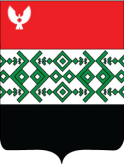 Удмурт Элькунысь «Кизнер ёрос» муниципал кылдытэтлэн администрациез